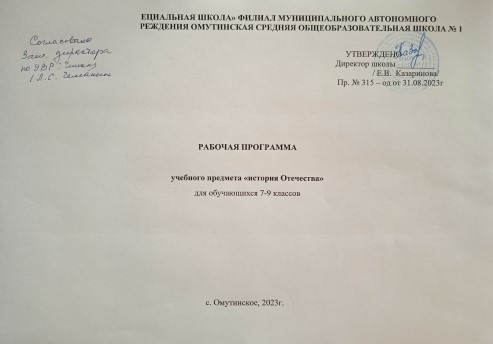 1.Планируемые  результаты освоения учебного предмета.Личностные результаты освоения АООП должны отражать: 1) осознание себя как гражданина России; формирование чувства гордости за свою Родину; 2) формирование уважительного отношения к иному мнению, истории и культуре других народов; 3) развитие адекватных представлений о собственных возможностях, о насущно необходимом жизнеобеспечении; 4) овладение начальными навыками адаптации в динамично изменяющемся и развивающемся мире; 5) овладение социально-бытовыми умениями, используемыми в повседневной жизни; 6) владение навыками коммуникации и принятыми нормами социального взаимодействия; 7) способность к осмыслению социального окружения, своего места в нем, принятие соответствующих возрасту ценностей и социальных ролей; 8) принятие и освоение социальной роли обучающегося, формирование и развитие социально значимых мотивов учебной деятельности; 9) развитие навыков сотрудничества с взрослыми и сверстниками в разных социальных ситуациях; 10) формирование эстетических потребностей, ценностей и чувств; 11) развитие этических чувств, доброжелательности и эмоционально-нравственной отзывчивости, понимания и сопереживания чувствам других людей; 12) формирование установки на безопасный, здоровый образ жизни, наличие мотивации к творческому труду, работе на результат, бережному отношению к материальным и духовным ценностям; 13) формирование готовности к самостоятельной жизни. Предметные результаты связаны с овладением обучающимися содержанием каждой предметной области и характеризуют их достижения в усвоении знаний и умений, возможности их применения в практической деятельности и жизни. Предметные результаты освоения АООП с учетом специфики содержания образовательных областей, включающих в себя конкретные учебные предметы, должны отражать: Мир истории: 1) знание и понимание некоторых исторических терминов; 2) элементарные представления об истории развития предметного мира (мира вещей); 3) элементарные представления об истории развития человеческого общества. Минимальный уровень: - понимание доступных исторических фактов; - использование некоторых усвоенных понятий в активной речи; - последовательные ответы на вопросы, выбор правильного ответа из ряда предложенных вариантов; - использование помощи учителя при выполнении учебных задач, самостоятельное исправление ошибок; - усвоение элементов контроля учебной деятельности (с помощью памяток, инструкций, опорных схем); - адекватное реагирование на оценку учебных действий. Достаточный уровень: - знание изученных понятий и наличие представлений по всем разделам программы; - использование усвоенных исторических понятий в самостоятельных высказываниях;  - участие в беседах по основным темам программы; - высказывание собственных суждений и личностное отношение к изученным фактам; - понимание содержания учебных заданий, их выполнение самостоятельно или с помощью учителя; - владение элементами самоконтроля при выполнении заданий; - владение элементами оценки и самооценки; - проявление интереса к изучению истории. История Отечества: Содержание курса «Мир истории» и «История Отечества» 6 класс. Мир историиТема 1. Представления о себе, об окружающих людях и пространстве вокруг нас Представления о себе, об окружающих людях, о пространстве вокруг нас. История имени. Как возникли имена. Значение имен. Полное и неполное имя. Знаменитые имена в России (2 – 3 примера). История фамилии. Происхождение фамилии. Отчество в имени человека. Понятие о семье. Родственники близкие и дальние. Понятие о родословной. Понятия: поколение, предки, потомки. Даты жизни. Понятие о биографии. Твоя биография. Тема 2. Отчий дом. Наша Родина – Россия Дом, в котором ты живешь. Где находится твой дом (регион, город, поселок, село). Кто и когда построил этот дом. Толкование пословиц и поговорок о доме, семье, соседях. История 6 улицы. Название улиц, их происхождение. Улицы, на которых расположены мой дом, моя школа. Местность, где мы живем (город, село). Название местности, происхождение названия. Край (область, республика), где мы живем, главный город края. Национальный состав края. Основные занятия жителей края, города. Страна, в которой мы живем. Название страны. Столица. Население, национальный состав страны. Главный город страны. Понятие о государственных символах: герб, флаг, гимн. Руководство страны, республики. Понятие о большой и малой родине. Другие страны мира (обзорно, с примерами). Планета, на которой мы живем. Земля, другие планеты Солнечной системы. Солнце. Луна. Тема 3. Представления о времени в истории Понятие об историческом времени: век (столетие), тысячелетие, историческая эпоха (общее представление), лента времени. Краткие исторические сведения о названии месяцев (римский календарь, русский земледельческий календарь). Понятие (ориентировка): давно, недавно, вчера – прошлое; сегодня, сейчас – настоящее; завтра, через день, через месяц, через год – будущее. Части века: начало, века, середина века, конец века, граница двух веков (конец одного века и начало другого); текущий век, тысячелетие, основные события XX в. (обзорно, с примерами). Новое тысячелетие (XXI в.). Тема 4. Начальные представления об истории как о науке История – наука о развитии человеческого общества. Значение исторических знаний для людей. Историческая память России (3 – 4 примера). Способы получения знаний о прошлом. Науки, помогающие добывать исторические сведения: археология, этнография, геральдика, нумизматика и др. (элементарные представления на конкретных примерах). Источники исторических знаний: письменные памятники материальной и духовной культуры (старинные книги, летописи, надписи и рисунки на скалах, в пещерах, археологические находки; памятники строительства, зодчества, архитектура, устные источники (фольклор). Исторический музей, краеведческий музей. Понятие об историческом пространстве, исторической карте. Составляющие части исторической науки: история местности, история страны, история культуры, науки, религии. Тема 5. История Древнего мира Время появление человека прямоходящего. Внешний вид первобытных людей. Среда обитания. Человек умелый. Время появление. Его отличие от предков и от современного человека. Места обитания. Стадный образ жизни. Занятия. Древние орудия труда. Начало каменного века. Древнейшие люди. Время появления. Изменения во внешнем облике. Появление орудий труда, совершенствование занятий. Защита от опасностей, образ жизни. Охота, собирательство. Причины зарождения религиозных верований. Древний человек приходит на смену древнейшему. Время появления. Внешний вид. Зарождение речи. Места обитания. Кочевники. Первые сообщества. Изменение климата Земли. Наступление ледников. Смена образа жизни древних людей из-за климатических условий. Борьба за выживание. Способы охоты на диких животных. Изобретение лука. Приручение диких животных. Пища и одежда древнего человека, основные занятия, образ жизни. Время и место появления человека разумного. Внешний вид. Образ жизни и основные занятия. Развитие орудий труда. Защита от опасностей. Конец ледникового периода и расселение человека разумного по миру. Влияние различных климатических условий на изменения во внешнем облике людей. Развитие земледелия, скотоводства. Появление новых орудий труда. Начало бронзового века. Оседлый образ жизни. Коллективы первых людей. Понятие о семье, общине, роде, племени. Тема 6. История вещей. Занятия человека на Земле Природные источники огня. Способы добычи огня древним человеком. Очаг. Причины сохранения огня древним человеком, культ огня. Использование огня для жизни: тепло, пища, защита от диких животных. Использование огня в производстве: изготовление посуды, орудий труда, выплавка металлов и др. огонь в военном деле. Изобретение пороха. Последствия этого изобретения. Огонь и энергия. Виды энергии: электрическая, тепловая, атомная (общие представления). Изобретение электричества как новый этап в жизни людей. Современные способы получения большого количества энергии. Экологические последствия получения тепловой энергии от сжигания полезных ископаемых: угля, торфа, газа, лесов. Роль энергетических ресурсов Земли для жизни всего человечества. Вода в природе. Значение воды в жизни человека. Охрана водных угодий. Причины населения человека на берегах рек, озер, морей. Рыболовство.Передвижение человека по воде. Судоходство, история мореплавания, открытие новых земель (общие представления). Вода и земледелие. Поливное земледелие, причины его возникновения. Значение поливного земледелия в истории человечества. Использование человеком воды для получения энергии: водяное колесо, гидроэлектростанция. Использование воды при добыче полезных ископаемых. Профессии людей, связанные с освоением энергии и водных ресурсов. Понятие о жилище. История появления жилища человека. Первые жилища: пещеры, шалаши, земляные укрытия. Сборно-разборные жилища, материалы, используемые для строительства жилья у разных народов в зависимости от климатических условий (чумы, яранги, вигвамы, юрты и др.). История совершенствования жилища. Материалы для строительства, используемые с глубокой древности до наших дней. Влияние климата и национальных традиций на строительство жилья и других зданий. Понятие об архитектурных памятниках в строительстве, их значение для изучения истории. Уточнение представлений обучающихся о мебели, ее назначении, видах, материалах для ее изготовления. История появления мебели. Влияние исторических и национальных традиций на изготовление мебели (общие представления). Изучение мебельного производства в исторической науке. Изготовление мебели как искусство. Современная мебель. Профессии людей, связанные с изготовлением мебели. Питание как главное условие жизни любого живого организма. Уточнение представлений о пище человека в разные периоды развития общества. Добывание пищи древним человеком как борьба за выживание. Способы добывания пищи: собирательство, бортничество, рыболовство, охота, земледелие (выращивание зерновых культур, огородничество, садоводство), скотоводство. Приручение человеком животных. Значение домашних животных в жизни человека. История хлеба и хлебопечения. Способы хранения, накопления продуктов питания в связи с климатом, средой обитания, национально-культурными традициями. Влияние природных условий на традиции приготовления пищи у разных народов. Употребление традиционной пищи как необходимое условие сохранения здоровья и жизни человека. Понятие о посуде и ее назначении. Материалы для изготовления посуды. История появления посуды. Глиняная посуда. Гончарное ремесло, изобретение гончарного круга, его значение для развития производства глиняной посуды. Народные традиции в изготовлении глиняной посуды (3 – 4 примера). Деревянная посуда. История появления и использования деревянной посуды, ее виды. Преимущества деревянной посуды для хранения продуктов, народные традиции и ее изготовления (3 – 4 примера). Посуда из других материалов. Изготовления посуды как искусство. Профессии людей, связанные с изготовлением посуды. Посещение музея по темам «История посуды», «история мебели». Уточнение представлений об одежде и обуви, их функциях. Материалы для изготовления одежды и обуви. Различия в мужской и женской одежде. Пословицы и поговорки об одежде, о внешнем облике человека. Одежда как потребность защиты человеческого организма от неблагоприятных условий среды. Виды одежды древнего человека. Способы изготовления одежды, материалы, инструменты. Совершенствование видов одежды в ходе развития земледелия и скотоводства, совершенствование инструментов для изготовления одежды. Влияние природных и климатических условий на изготовление одежды. Народные традиции изготовления одежды (2 – 3 примера). Изготовление одежды как искусство. Изменения в одежде и обуви в разные времена у разных народов. Образцы народной одежды (на примере региона). История появления обуви. Влияние климатических условий на возникновение разных видов обуви. Обувь в разные исторические времена: лапти, сапоги, туфли, сандалии и др. Профессии людей, связанные с изготовлением одежды и обуви. Посещение музея по теме раздела. Тема 7. Человек и общество Первобытные люди. Содружество людей как способ выживания в трудных условиях. Зарождение традиций и религиозных верований у первобытных людей. Появление семьи. Представления древних людей. Об окружающем мире. Освоение человеком морей и океанов, открытие новых земель, изменение представлений о мире (общие представления). Причины зарождения религиозных верований. Язычество. Истоки возникновения мировых религий: буддизм, христианство, ислам. Взаимодействие науки и религии. Значение религии для духовной жизни человечества. Понятие о науке. Зарождение науки, важнейшие человеческие изобретения (2 – 3 примера). Направления науки: астрономия, математика, география и др. Изменение среды и общества в ходе развития науки. Речь как главное средство коммуникации. Значение устного творчества для истории: сказания, легенды, песни, пословицы, поговорки. История возникновения 8 письма. Виды письма: предметное письмо, клинопись, иероглифическое письмо (образные примеры). История латинского и славянского алфавита. История книги и книгопечатания (общие представления). Понятие о культуре и человеке как носителе культуры. Искусство как особая сфера человеческой деятельности. Виды и направления искусства (общие представления). Сообщества первых людей (повторение и уточнение понятий). Появление семьи. Родовая община. Племя. Условия для возникновения государства. Аппарат власти. Право, суд, армия, Гражданин. Виды государств: монархия, диктатура, демократическая республика. Понятия о гражданских свободах, государственных законах, демократии (доступно, на примерах). Экономика как показатель развития общества и государства. История денег, торговли. Понятие о богатом и бедном государстве. Войны. Причины возникновения войн. Исторические уроки войн.                                                                      7 класс. История Отечества Тема1. Древняя Русь Происхождение славян. Славяне – коренное население Европы. Предшественники древних славян на рубеже III – II тыс. до н.э. в северной части Европы от Рейна до Днепра. Ветви славян и славянских языков. Характеристика природных, климатических условий мест проживания славян, их значение для занятий населения и жизненного уклада. Взаимное обобщение культуры славян и культуры соседних народов: скифов, сарматов, германцев (готов), гуннов, хазар. Славяне-воины, борьба славян со степными кочевниками, походы на Византию. Славяне и соседние народы. Особенности географического положения, природные и климатические условия проживания восточных славян. Смещение восточных славян с соседними племенами: финно-угорскими, балтийскими и др. Неравномерность развития отдельных славянских племен. Соседская территориальная община – вервь, племена, союзы племен. Грады как центры племенных союзов. Верховная знать – князья, старейшины, их опора – дружина. Положение женщин в общине. Вече – общественный орган управления. Сбор дани с членов общины, полюдье. Предпосылки к возникновению государства у восточных славян. Облик славян и черты их характера. Внешность славян. Реконструкция М. М. Герасимова. Сила, храбрость славян. Обращение с пленными. Гостеприимство, трудолюбие славян. Хозяйство и уклад жизни восточных славян. Особенности славянского земледелия в суровых климатических условиях. Занятия восточных славян: скотоводство, охота, рыбная ловля, бортничество, огородничество и др. Быт восточных славян: жилище славян, традиции в питании, развитие ремесел, изготовление орудий труда, одежды, обуви, посуды, мебели. Речные пути как условие развития внутренних и внешних связей восточных славян. Обмен товарами, развитие торговли. Путь «из варяг в греки». Возникновение городов – центров ремесел, торговли, административного управления. Киев и Новгород – развитые центры славянского мира, контролирующие торговые пути. Культура и верования восточных славян. Истоки славянского язычества. Важнейшие боги славян. Перун – бог грома, молнии, войны; Сварог – бог неба; Ярило – (Даждьбог, Хорос) – бог солнца; Род – бог плодородия. Археологические находки предметов культуры восточных славян. Обряды восточных славян; культ предков. Свадебные и похоронные традиции. Языческие праздники, связанные с земледельческими работами: Масленица, праздник урожая, праздник Ивана Купалы. Фольклор: сказки, народные приметы, пословицы, песни, плачи. Создание Древнерусского государства. Происхождение слова Русь (научные представления). Первое Древнерусское государство как результат ожесточенной борьбы князей – Киевская Русь (IX). Управление государством: великий князь, дружина, знать (бояре, младшая дружина, местные (удельные) князья, дружина). Боярская дума – совещательный орган при князе для решения государственных вопросов. Община как замкнутая социальная система, организующая и контролирующая трудовую, военную, обрядовую, культурную жизнь ее членов. Вотчина – крупное частное землевладение, основная экономическая единица Киевской Руси. Земля – главное богатство восточных славян. Положение простых крестьян – смердов, рабов (холопов, челяди), закупов. Полюдье – сбор дани со всего «свободного» населения; «уроки» и «погосты». Организация воинства из народа, его подразделения (сотни, тысячи). Развитие древних городов Руси: Киева, Переяславля, Чернигова, Смоленска, Новгорода и др. Развитие товарноденежных отношений в Древнерусском государстве: внешняя торговля с северными народами, 9 западными и южными славянами. Торговые пути к греческим черноморским колониям. Русские сухопутные караваны по пути в Индии. Первые русские князья и основание рода Рюриковичей. Олег, Игорь, Ольга, Аскольд, Дир. Военные походы князей для расширения границ государства и покорения соседних племен. Крещение Руси, истоки христианской веры. Повторение. Истоки христианской веры. Религии к X – XI вв. Объединение восточных славян в составе Киевской Руси. Языческая религия в Киевской Руси и религии соседних государств: Волжская Болгария (ислам), Хазарский каганат (иудаизм), католический Запад. Стремление Византии приобрести единоверца в лице сильного Русского государства. Великий князь Киевский Владимир. Решение Владимира Красное Солнышко о принятии Русью христианства от Византии. Сопротивление народа и Крещение Руси в 988 г. Значение принятия Русью христианства для ее дальнейшего исторического развития: укрепления государственной власти, расширения внешних связей, укрепления международного авторитета, развития культуры. Расцвет Русского государства при Ярославе Мудром. История прихода к власти. Расцвет и могущество Руси при Ярославе Мудром. Забота о безопасности границ государства: военные походы князя. Киев – один из крупнейших городов Европы, расцвет зодчества, градостроительства, просвещения. Наречение князя царем. Дипломатия Ярослава Мудрого, родственные связи с крупнейшими королевскими дворами Европы. Законотворчество в Киевской Руси. Русская Правда – свод древнерусского феодального права. Феодальная раздробленность Руси (XI – XV). Русь после смерти Ярослава Мудрого. Завещание Ярослава сыновьям. «Очередной» порядок престолонаследия. Ослабление государства в результате княжеских междоусобиц и народных восстаний, угрозы соседних племен. Шаги Владимира Мономаха (1053 – 1125) по сохранению единства русских земель. Введение короны русских царей – шапки Мономаха, издание Устава Владимира Мономаха. Укрепление международного авторитета Руси. Русская летопись «Повесть временных лет». Причины распада единого государства на отдельные княжества после смерти Владимира Мономаха и его сына Мстислава I – великого князя киевского (1076 – 1132). Влиятельные княжества Руси: ГалицкоВолынское (на юго-западе), Новгородское (на северо-западе), Владимиро-Суздальское (на юговостоке). Новгород – крупный культурный и торговый центр. Новгородская боярская республика, городское вече, посадник, князь новгородский. Объединение Ростово-Суздальских земель. Князь Юрий Долгорукий. Первое упоминание о Москве (1147). Иллюстративное знакомство с памятниками культуры, дошедшими до XXI в.: Софийских собор в Киеве и в Новгороде, Золотые ворота в Киеве, соборы Переславля-Залесского, Суздаля, Церковь Покрова на Нерли, Успенский и Дмитровский соборы во Владимире и др. Иконопись, традиции греческих мастеров. Икона Владимирской Богоматери – символ Руси. Развитие русской иконописной школы. Тема 2. Русь в борьбе с завоевателями Образование монгольского государства. Монгольские кочевые племена. Борьба между племенами за владение пастбищами. Провозглашение Чингисхана великим каганом всех монгольских племен. Покорение войском Чингисхана соседних племен. Помощь русских князей половцам, сражение на реке Калке. Поражение русско-половецкого войска от кочевников. Покорение монголами Волжской Болгарии, земель Средней Волги, вторжение в СевероВосточную Русь. Разорение рязанской земли, покорение города Козельска. Поход монгольского войска на Западную Европу через Южную Русь. Осада и падение Киева. Создание нового государства – Золотая Орда, его территория на карте истории. Положение русских земель по отношению к Орде. Связи русских князей с ханом, ярлыки. Последствия монгольских завоеваний для Руси. Русь – преграда на пути завоевания монголами Западной Европы. Борьба с рыцарямикрестоносцами. Новгородский князь Александр Невский. Ратные подвиги. Объединение русских земель против Золотой Орды. Восстановление хозяйства и городов Руси после нашествия войск Батыя: развитие сельского хозяйства, увеличение пахотных земель, использование трехполья, использование орудий труда. Развитие скотоводства, охоты, рыболовства, огородничества, садоводства, пасечного пчеловодства. Интенсивный рост феодального земледелия, монастырского землевладения, десятина. Крестьянские общины. Развитие новых центров (Тверь, Москва, Кострома и др.). Возрождение каменного строительства, рост числа ремесленников, купцов. Расширение внутренней и внешней торговли. Причины 10 возвышения Москвы. Борьба за свержение золотоордынского ига как национальная задача. Собирание Москвой русских земель. Иван Калита – московский князь. Личность Дмитрия Донского. Куликовская битва, ее значение для победы над Ордой. Объединение земель СевероВосточной Руси вокруг Москвы. Правитель централизованного государства Иван III. История Московского Кремля. Ликвидация зависимости Московского государства от Золотой Орды. Государственное устройство Московской Руси. Боярская дума – совещательный орган о «делах земли». Судебник Ивана III (1497). Роль Русской православной церкви в объединении русских земель в борьбе с монголо-татарским игом. Личность Серия Радонежского и его влияние на самосознание русского народа. Тема 3. Единое Московское государство Российское государство в XVI в. Царь Иван Грозный. Территория России в XVI в., причины ее увеличения. Венчание на царство царя Ивана IV Грозного. Личность царя. Беспощадность самодержца против демократических проявлений в обществе. Погромы Новгорода. Причины возникновения опричнины. Церковь – крупный собственник и земледелец в государстве. Влияние церкви на политику, экономику, социальные отношения и культуру. Характер уклада жизни в городе: посадская, купеческая община и др. Зарождение казачества. Местничество как право знатных родов занимать ведущие посты в государстве. Роль Земских соборов в диалоге власти и общества. Реформаторская деятельность Ивана Грозного: Судебник 1550 г.; Юрьев день; военная реформа. Стоглавый собор Русской православной церкви. Внешняя политика Московского государства в XVI в. Присоединение Казанского и Астраханского ханств. Продвижение в Сибирь, освоение Сибири. Расширение связей России с народами Северного Кавказа и Средней Азии. Ливонская война за выход в Балтийское море. Смутное время. Воцарение династии Романовых. Причины кризиса российского общества на рубеже XVI – XVII вв. Положение крепостных крестьян. Окончательное формирование государственной системы крепостного права. Избрание Бориса Годунова на царство, его военные успехи. Возвращение Россией земель на берегах Балтики. Укрепление Москвы (Белый город, Земляной город). Рост авторитета Русской православной церкви. Лжедмитрий, его роль в истории Смутного времени. Поход Лжедмитрия в Москву, захват российского престола. Конец правления Лжедмитрия. Народные волнения и восстания. Семибоярщина – заговор и предательство интересов государства группой бояр. Присяга Москвы на верность польскому королю. Освободительная борьба русского народа против польского засилья, ополчение Минина и Пожарского. Освобождение Москвы. Икона Казанской Богоматери. Земский собор 1613 г. в Москве. Избрание нового русского царя из рода Романовых. Правление царей Михаила и Алексея. Возникновение сословий: бояре, дворяне, крестьяне, купцы, служилые люди. Укрепление церкви, монастырей. Народные волнения и восстания (С. Разин и др.). Культура в Российском государстве XVI – XVII вв. Влияние православной церкви на русскую культуру. Московские ремесленники. Строительство соборов Кремля, церкви Вознесения в Коломенском. Памятники литературы. Агиография, народное творчество. Отражение исторических событий в народном творчестве. Книгопечатание. Франциск Скорина, Иван Федоров. Рост грамотности населения. Открытие Славяно-греко-латинской академии. Легенда о библиотеке Ивана Грозного.                                                                            8 класс. История Отечества   Тема 1. Российское государство в конце XVII – начале XVIII века Наше Отечество – Россия в XVII (17) в. Российское общество в XVII (17) в. Территория Российского государства к концу XVII в. Территориальное деление страны. Занятия народов Сибири и Дальнего Востока. Развитие промышленности. Появление первых мануфактур. Сословия. Слияние бояр и дворян. Служилые люди (стрельцы, пушкари, служилые казаки). Купцы, посадские люди, ремесленники. Крестьяне, закрепощение крестьян. Другие сословия: священники, монахи, вольные люди. Отношения России с другими странами. Восстание Запорожских казаков. Богдан Хмельницкий. Война с Польшей. Возвращение Смоленска и части Украины. Восстание Степана Разина. 11 Детство и юность Петра I. Дата рождения Петра I, его семейное окружение, детские занятия, первый учитель – Н. Зотов. Потешные полки в селе Преображенском как стимул к военным занятиям и образованию юного Петра. Ботик. Правление Софьи. Смерть Алексея Михайловича, недолгое правление Федора. Помощь стрельцов в воцарении Софьи. Регентство Софьи. Походы В. Голицына против турецкого султана. Воцарение Петра I. Подавление бунта стрельцов, борьба за власть с Софьей. Строительство флота, неудачный поход в Крым. Взятие Азова. Великое посольство, учеба Петра за границей. Опальные грамоты Софьи стрельцам, расправа Петра с бунтовщиками. Военные походы Петра I: завоевание северных и южных территорий (обзорно). Строительство Петербурга. Деятельность Петра I по просвещению народа: открытие «цифирных школ», навигацких, инженерных, горных школ, медицинских училищ, Морской академии. Первая русская газета «Ведомости», «комедиальный» театр, опера и др. Титулование Петра Великим, отцом Отечества. Кончина Петра I, роль личности и дел Петра Великого для последующей истории России. Тема 2. Российская империя после Петра I (обзорно) Эпоха дворцовых кризисов после смерти Петра I: Екатерина I, Петр II, Анна Иоанновна (общие представления). Поддержка Анной Иоанновной науки, просвещения, открытие Московского университета. Труды М. В. Ломоносова. Экспедиция В. Беринга к Аляске. Усиление немецкого влияния при дворе Анны Иоанновны. Обнищание крестьян на фоне роскоши царского двора: охота, наряды, шутовские свадьбы и др. Царствование Елизаветы Петровны – возврат к русским традициям и гуманности в правлении: отсутствие смертной казни и пыток, отстранение иноземцев от государственного управления, учреждение в столицах и крупных городах общеобразовательных и специальных учреждений, облегчение воинской повинности. Следование заветам Петра Великого, его учеников и последователей в Сенате: графа Бестужева-Рюмина, графов Шуваловых, Воронцовых и др. Россия в эпоху Екатерины Великой. История прихода к власти Екатерины II. Личность Екатерины: разностороннее образование, доброжелательность, внимание к людям, трудолюбие, любовь к порядку, уважение русской культуры. Достижения в государственном правлении Екатерины II: создание новых законов о вреде жестоких наказаний и пыток, о «рукоделии» (ремесел), о необходимости справедливого распределения государственных повинностей между поданными, прощение и возврат на земли беглых людей, привлечение на свободные земли иноземных переселенцев для пользы России, ограничение монастырей и церквей в землях и доходах в пользу учебных и богоугодных заведений. Развитие промышленности, торговли, ремесел, высших училищ, народных училищ, расцвет городов – Одессы, Николаева, Екатеринославля, Рыбинска и др. (обзорно). Внешняя политика 34-летнего правления Екатерины II: превращение южных степей в Новороссию, присоединение Крымского ханства, победа армии А. В. Суворова под Фокшанами и Рымником, взятие Измаила, утверждение международного авторитета России в качестве первой военной державы в Европе (обзорно). Смерть Екатерины Великой, приход к власти Павла I. Знакомство с развитием науки и образования на примерах деятельности М. В. Ломоносова, Е. Р. Дашковой, И. И. Ползунова, И. П. Кулибина и др. Изучение культуры России на примерах облика россиян, уклада их жизни, развития живописи, литературы по образованиям В. Л. Боровиковского, Ф. С. Рокотова, Д. Г. Левицкого, А. Н. Радищева, Д. И. Фонвизина, И. А. Крылова, Н. М. Карамзина, В. И. Баженова, М. Ф. Казакова, Д. Кваренги (выборочно). Архитектурный облик городов России: Москвы, Санкт-Петербурга, Ярославля, Новгорода, Киева и др. Развитие театра и театрального искусства. Свод правил нравственного поведения «Юности честное зерцало» (обзорно, на примерах). Тема 3. Российская империя в первой половине XIX в. Государственное и политическое развитие России в первой четверти XIX в. Правление Павла I (1796 – 1801 гг.): военные реформы, ограничение привилегий дворянства, подготовка к войне с прежними союзниками. Геополитическое положение России: изменение территории; национальный состав населения и национальные отношения. Россия и страны Европы (обзорно). Убийство Павла I. Правление Александра I (1801 – 1825). Личность «благословенного» царя. Реформы государственного управления, учреждение министерств. Указ царя «О вольных хлебопашцах». Освобождение крестьян с землей за выкуп. Франция и Россия в период правления Наполеона. Недовольство политикой Александра I внутри России. Отечественная война 1812 г. 12 Личность Наполеона Бонапарта, его планы по отношению к России. Покорение французской армией стран Западной Европы. Вторжение армии Наполеона в Россию. Пожар в Москве, Бородинская битва. Личность М. И. Кутузова. Герои Отечественной войны 1812 г. Народное и партизанское движение в победе над французами. Походы русской армии, освобождение стран Западной Европы от армии Наполеона. Тяжелое положение России после войны: стихийные крестьянские волнения, усиление идей, их содержание. Возникновение тайных дворянских обществ. Восстание декабристов на Сенатской площади в Санкт-Петербурге. Исторические уроки движения декабристов. Император Николай I. Разгром движения декабристов. Царствование Николая I как время жестокого подавления свободомыслия, демократии. Введение цензурного устава. Законодательная основа российского общества, усложнение бюрократической системы как опоры самодержавия. Обострение крестьянских проблем: кризис в сельском хозяйстве, упадок помещичьих хозяйств. Начало промышленного переворота в России: переход от мануфактуры к фабрике, замена ручного труда машинным. Строительство первой железно дороги между Петербургом и Царским Селом. Денежная реформа. Промышленность России (обзорно). Внешняя политика России: война с Турцией за влияние на Черном море, на Балканах и Кавказе. Военные действия России на Кавказе. Борьба России за закрытие для Турции входа в Черное море. Крымская война (1853 – 1856 гг.), разгром турецкого флота в Синопской бухте русской эскадрой адмирала П. С. Нахимова. Причины объединения Англии, Франции, Италии против России. Герои и защитники Севастополя. Причины поражения России: кризис самодержавия, гнет крепостного строя, промышленная отсталость в сравнении с Европой. Тема 4. Россия в конце XIX – начало XX века Царь-освободитель Александр II. Правление императора Александра II (1856 – 1881). Отмена крепостного права. Земская реформа, собрания гласных (депутатов), земские управы. Городская реформа: утверждение «городового положения», утверждение городском думы (распорядительный орган). Судебная реформа: введение адвокатуры, мирового суда, отмена телесных наказаний. Военные реформы: введение всеобщей воинской повинности вместо рекрутского набора. Обострение общественно-политической обстановки: крестьянские, студенческие волнения, терроризм (покушение на царя), репрессивные меры со стороны власти. Внешняя политика: преодоление последствий Крымской войны. Укрепление России на Черном море. Политика России в Средней Азии. Окончательное присоединение Кавказа к России. Русскотурецкая война (1877 – 1878). Ухудшение отношений с Германией. Русская колонизация Дальнего Востока. Царь Александр III Миротворец. Приход к власти императора Александра III. Суд над народовольцами. Издание манифеста «О незыблемости самодержавия». Политика самодержавия: русификация окраин, распространение православия, ограничение демократических введений в губернском, городском управлении, компетенции судов. Введение цензуры на печатные издания. Экономическая политика Александра III (обзорно): ускорение хозяйственного развития сраны, поддержка и укрепление позиций дворянства, перевод всех крестьян на выкупные платежи, развитие налоговой системы, банков, рост торгово-промышленной буржуазии. Отток крестьянства в город на заработки. Развитие промышленного строительства, транспортного сообщения, торговли, внешнего рынка.9 класс. История Отечества Последний Российский император – Николай II. Личность царя Николая II. Политика Николая II и его окружения. Высшие и центральные органы управления страной при Николае II: Государственный совет, Совет министров, особые совещания, Сенат, Святейший синод, Министерство внутренних дел, Министерство финансов, царская администрация на местах (гражданские и военные губернаторы, градоначальники, судебный персонал, предводители дворянства). Избирательный закон, роль выборщиков. Учреждение Государственной думы. Социально-экономическое развитие России на рубеже XIX – XX вв., промышленный подъем: развитие металлургии, железнодорожного машиностроения, строительство железных дорог. Неравномерное развитие отдельных промышленных районов. Финансовые проблемы России: внешние долги, привлечение иностранного капитала к освоению природных ресурсов России. Аграрная реформа П. А. Столыпина. Сельскохозяйственное производство России, его особенности и удельный вес в мировом экспорте. Влияние мирового экономического кризиса 1900 г. на 13 экономику России. Кризис промышленности 1900 – 1903 гг., безысходное положение российской деревни, упадок центральной власти. Обострение социальной и политической обстановки в стране в начале XX в. Формирование политических партий. Личность В. И. Ульянова (Ленина), его идеи о переустройстве жизни общества. Первая русская революция 1905 – 1907 гг. Расстрел рабочих 9 января 1905 г. Восстание на броненосце «Потемкин». Октябрьская всероссийская политическая стачка, ее значение. Манифест 17 октября. Историческое значение первой русской революции. III Государственная дума, ее деятельность. Приоритеты внешней политики Российской империи: Балканский региона, Черное море, дальний Восток. Русско-японская война (1904 – 1905). Поражение под Порт-Артуром. Цусимское сражение. Содействие России в создании союза балканских государств. Участие России в Первой мировой войне. Перегруппировка сил германской армии в начале 1915 г., потеря русской армией своих завоеваний. Великая российская революция и Гражданская война Великая российская революция. Предпосылки революции. Падение самодержавия, переход власти к Временному правительству и Петросовету. Решение о созыве учредительного собрания. Основные политические партии: большевики, меньшевики, эсеры, кадеты. Призыв В. И. Ленина к вооруженному восстанию. Начало октябрьского этапа российской революции. Причины победы большевиков. II Всероссийский съезд Советов рабочих и солдатских депутатов. Первые декреты «О мире», «О земле». Образование рабоче-крестьянского правительства – временного Совета народных комиссаров (СНК). Установление советской власти на большей части бывшей Российском империи Российской империи. Брестский мир. Причины гражданской войны. Гражданская война. Причины Гражданской войны. Борьба за власть между представителями разных социальных слоев общества. Политические расслоение общества. Создание Рабоче-крестьянской Красной армии. Вооруженные формирования белой армии против большевиков. Борьба «красных» и «белых» на Северном Кавказе и в Закавказье, на Украине, в Крыму, на Урале. Советская власть и Русская православная церковь, национализация церковного имущества, репрессии против священнослужителей. Слом духовных, нравственных, культурных устоев в жизни общества. Влияние революционных идей на все виды искусства, расцвет жанра политического плаката, агитбригад и др. Революционная тема в творчестве писателей и поэтов: М. Горького, В. В. Маяковского, М. А. Шолохова (выборочно, см. программу по чтению). Воспитание новой интеллигенции из рабочих и крестьян. Эмиграция интеллигенции за рубеж. Тема 2. Советское государство в 1920 – 1930-е годы Советская Россия в 1920-е годы. Основные меры правительства Советской России в сфере экономики: строжайшая централизация экономики – военный коммунизм; распределительный принцип; национализация внешней торговли, банков, предприятий. Меры по восстановлению хозяйства после Гражданской войны. Рост военного производства. Раскулачивание. Конституция 1824 г. Утверждение однопартийной политической системы. Молодежные коммунистические союзы (пионеры, комсомольцы). Новая экономическая политика 1921 – 1929 гг.: отмена продразверстки и замена ее продналогом, денежное обложение деревни, легализация рыночных отношений на селе. Финансовая и денежная реформы. Создание Государственной плановой комиссии (Госплан). Восстановление всероссийского рынка, отмена трудовой повинности, кризисы и итоги нэпа. Образование СССР. Первая Конституция СССР (1924 г.). Борьба за власть внутри партии большевиков. Болезнь и смерть В. И. Ленина. Личность И. В. Сталина, приход Сталина к власти. Индустриализация в СССР. Экономический подъем страны за счет развития энергетики, металлургии, машиностроения, химической промышленности. Коллективизация сельского хозяйства (колхозы). Падение сельскохозяйственного производства, голод 1932 – 1933 гг. Насильственное закрепление крестьян на земле. Внутренняя политика: поиски врагов революции и народа, политические процессы, жестокие репрессии. Появление бесплатной рабочей силы в системе ГУЛАГа – спецпереселенцы (раскулаченные). Культ личности, идеологическое воспитание граждан СССР. Сталинская Конституция СССР 1936 г. Накануне Второй мировой войны. Приход фашистов к власти в Германии. Обзорно: внешняя политика СССР в 20 – 30-е гг. XX в.: продвижение другие страны коммунистических (интернациональных) идей. Вступление СССР в международную организацию _ Лигу Наций. 14 Заключение союзов с Францией и Англией о взаимопомощи, начало переговоров с Германией, договор о дружбе и границах (1939). Тема 3. СССР в Великой Отечественной войне (1941 – 1945) Начало Второй мировой войны. Нападение гитлеровской армии на Польшу (1 сентября 1939 г.). Объявление войны Германии со стороны Франции, Англии. Оккупация немецкими войсками стран Северной Европы. Вступление фашистов в Париж. Англия в схватке с Германией. Ультиматум Сталина прибалтийским странам, насильственное присоединение их территорий к СССР. Отказ Финляндии от подписания договора об изменении ее границ с СССР. «Зимняя» война 1939 – 1940 гг. Исключение СССР из Лиги Наций. Усилия СССР по наращиванию военнопромышленного комплекса. Ослабление Красной армии и флота из-за репрессий высшего командного состава. Доклады советских разведчиков о готовящемся нападении Германии на СССР. Слабое укрепление границ и неготовность армии к боевым действиям. Начало Великой Отечественной войны. 22 июня 1941 г. – начало Великой Отечественной войны. Размах фашистской агрессии, кровопролитие в первые месяцы войны. Заявление президентов США и Англии о поддержке Советского Союза в войне против Германии, создание антигитлеровской коалиции. Вступление в войну США. Война с Японией на Дальнем Востоке. Ключевые военные действия на территории СССР (июнь 1941 – осень 1942 г.). Наступление немцев на Москву. Введение осадного положения в Москве (октябрь 1941 г.). Битва под Москвой – первая значительная победа Красной армии в Великой Отечественной войне. Планы немцев по захвату нефтяных районов Кавказа, плодородных областей юга России. Героическая оборона Севастополя. Военные действия на кавказском направлении. Продвижение немцев на Волгу, оборонительное сражение за Сталинград. Приказ Верховного главнокомандующего И. В. Сталина №227 от 28 июня 1942 г. «Ни шагу назад!». Все для фронта, все для победы. Перестройка экономики страны на военные рельсы. Эвакуация предприятий из европейской части страны на восток. Разработка и внедрение новых видов вооружений. Всесоюзная кампания по сбору средств и пожертвований в фонд обороны. Трудовой героизм народа: 11-часовой рабочий день, отмена отпусков, овладение смежными профессиями, жизнь во имя Победы. Создание на оккупированных территориях подполья. Сопротивление в тылу врага: рейды, диверсии, создание партизанского движения. Заслуги ученых и рабочих в создании новых видов оружия и военной техники: танков, самоходно-артиллерийских установок, самолетов. Мастера культуры – фронту: концертные бригады лучших советских артистов, искусство плаката, кинофильмы и т.д. Коренной перелом в войне (ноябрь 1942 – декабрь 1943 г.). Разгром немецкофашистских войск под Сталинградом – коренной перелом в войне. Прорыв блокады Ленинграда. Операция немецкого командования под названием «Цитадель», ее провал. Танковое сражение под Прохоровкой. Победа советских войск на Курской дуге, на Днепре, освобождение Киева. Успехи советских войск на Северо-Кавказском фронте, в Крыму, продвижение на западном направлении. Встреча руководителей США, Англии, СССР в Тегеране. Обсуждение открытия второго фронта и послевоенного устройства Германии. Освобождение территории СССР и Европы от фашизма. Усиление военноэкономической мощи стран антигитлеровской коалиции. Освобождение территории СССР. Открытие второго фронта. Ялтинская конференция. Вступление советских войск в Берлин, подписание акта о безоговорочной капитуляции Германии 8 мая 1945 г. Война СССР с Японией. Подписание акта о капитуляции Японии. Тема 4.Послевоенное развитие СССР. Российская Федерация в конце XX – чале XX века СССР после войны. Восстановление промышленных предприятий. Карточная система распределения продовольственных и промышленных товаров. Голод 1946 г., денежная реформа, отмена карточной системы 1947 г. Обстановка в руководстве страны в послевоенные годы. Смерть Сталина. Конец эпохи культа личности. Внешняя политика: формирование системы безопасности страны. Усиление роли Советского Союза в международных отношениях. Конфронтация стран бывшей антигитлеровской коалиции, начало «холодной войны». Объединение стран Восточной Европы в единый социалистический блок. Создание Североатлантического союза (НАТО) под 15 эгидой США. США и СССР – две ядерные державы, две противоборствующие системы: социализм и капитализм. Начало научно-технической революции (на примерах). Строительство первой в мире атомной электростанции в г. Обнинске. Разработка водородной бомбы. Успехи в ракетостроении. Выдающиеся советские ученые: И. В. Курчатов, А. Д. Сахаров, С. П. Королев, А. Н. Туполев, С. В. Ильюшин и др. Пора «оттепели» (середина 1950-х – первая половина 1960-х гг.). Политическая жизнь: Н. С. Хрущев, его речь на XX съезде КПСС «О культе личности и его последствиях». Реабилитация жертв репрессий. Попытка развития демократических принципов, «оттепель». Подъем капитального строительства, освоение целины. Улучшение условий жизни людей. Борьба за власть в партии, отстранение Н. С. Хрущева (1964 г.). Внешняя политика СССР в период «оттепели»: идеи о мирном сосуществовании стран с различным строем, о разоружении. Усиление влияния СССР на страны Африки, Ближнего Востока и социалистического лагеря. Строительство Берлинской стены. Договор о запрете испытаний ядерного оружия (1963 г.). Запуск первого искусственного спутника Земли, полет в космос Юрия Гагарина, выход в космос летчикакосмонавта А. А. Леонова. Всемирный фестиваль молодежи и студентов (1957 г.). Развитие киноискусства. Советский Союз в середине 1960-х – 1980-е гг. Приход к власти Л. И. Брежнева. Курс на строительство «развитого социализма». Реформы в сельском хозяйстве и промышленности. Недостатки легкой промышленности. Положительные изменения в жизни советских людей. Культурный досуг, хобби. Появление диссидентов. Внешняя политика: разрядка международной напряженности. Война во Вьетнаме, Афганистане. Вмешательство во внутреннюю политику Чехословакии (1968 г.). Переход ко всеобщему среднему образованию. Успехи советских спортсменов. Олимпийские игры в Москве в 1980 г. Советское искусство 1960 – 1980 гг. Распад СССР (обзорно). Последние генеральные секретари СССР: Ю. А. Андропов, К. У. Черненко, М. С. Горбачев. Политика перестройки. Совершенствование системы оплаты труда. Перевод предприятий на хозрасчет. Гласность и свобода мнений. Возрастание роли церкви в жизни общества. Празднование 100-летия Крещения Руси. Окончание холодной войны. Бархатные революции в странах Варшавского договора. Отмена 6-й статьи Конституции (об однопартийной системе). Выборы Президента РСФСР. Государственный переворот (ГКЧП). Совещание в Беловежской Пуще. Распад СССР. Создание СНГ. Первые годы существования Российской Федерации. Разгон демонстрации у Дома Советов (1993 г.). Увеличение внешнего долга страны. Чеченский кризис. Отставка Б. Н. Ельцина. Россия в начале XXI века. Приход к власти В. В. Путина. Территориальная реформа. Экономические и социальные реформы 2000-х гг. Д. А. Медведев – Президент РФ. Политика развития современных технологий. Президентские выборы 2012 г. Президент России – В. В. Путин. Борьба с международным терроризмом. Присоединение Крыма (2014 г.). Культурная жизнь страны. Успехи российских спортсменов на Олимпийских играх и других международных соревнованиях. Экономическое, культурное, духовное возрождение России. Основные виды деятельности: работа с учебником, выполнение заданий из учебника, работа в рабочей тетради, работа в контурных картах, работа терминами, самостоятельные работы, выполнение тестов. Тематическое планирование по учебному пТематическое планирование6-9кл6-9кл№6кл                                ТемаЧасыМодульДата-«Школьный»;-«Экскурсии,   экспедиции, походы»; «Профориентация-«Школьный»;-«Экскурсии,   экспедиции, походы»; «ПрофориентацияВведение-4ч.Введение-4ч.Введение-4ч.Введение-4ч.Введение-4ч.1География – наука о природе Земли, население и его хозяйственной деятельности.12Наблюдение за изменениями высоты Солнца.13Наблюдение за погодой. Компоненты погоды. Признаки времен года. Явления природы. Меры предосторожности.14Экскурсия на пришкольный участок. Географические сведения о своей местности и труде населения.1Ориентирование на местности-5ч.Ориентирование на местности-5ч.Ориентирование на местности-5ч.Ориентирование на местности-5ч.Ориентирование на местности-5ч.5Горизонт. Линия горизонта.16Стороны горизонта. Практическая работа № 1 «Зарисовка сторон горизонта»;17Компас и правила пользования им. Практическая работа № 2 «Схематическая зарисовка компаса»;18Ориентирование по местным признакам. Практическая работа № 3 «Упражнения в определении сторон горизонта по местным признакам».1   9Экскурсия для закрепления понятий о горизонте и основных направлениях..(территория школы)1Форма поверхности-4чФорма поверхности-4чФорма поверхности-4чФорма поверхности-4чФорма поверхности-4ч10Рельеф местности, его основные формы.111Равнины (плоские,холмистые), холмы.112Овраги, их образование.113Горы. Понятие о землетрясениях и извержениях вулканов. Практическая работа № 4 «Зарисовка различных форм земной поверхности, схемы вулкана в разрезе».1Вода на Земле-12ч.Вода на Земле-12ч.Вода на Земле-12ч.Вода на Земле-12ч.Вода на Земле-12ч.14Значение воды на Земле.    Круговорот воды.115Родник, его образование116Колодец. Водопровод.Водоемы нашей местности. Охрана вод от загрязнения.117Река, ее части.118Горные и равнинные реки.119Как люди используют реки.120Озера, водохранилища, пруды. Разведение рыб, птиц. Водоемы нашей местности. Охрана вод от загрязнения121Болота, их осушение.122Океаны и моря. Явления природы: ураганы, штормы, цунами. Практическая работа № 5 «Показ на физической карте России различных водоемов (не требуются знания конкретных названий рек, озер и т.д.)»123Острова и полуострова. 124Обобщающий урок по теме: «Вода на Земле».1План и карта -9ч.План и карта -9ч.План и карта -9ч.План и карта -9ч.План и карта -9ч.25Рисунок и план предмета.126Масштаб. План класса. Практическая работа № 6 «Вычерчивание простейшего плана класса»;127План школьного участка. Практическая работа № 7 «Вычерчивание простейшего плана школьного участка»;128Условные знаки плана местности.129План и географическая карта. Практическая работа № 8 «Зарисовка в тетрадях условных знаков плана».130Условные цвета физической карты.131Условные знаки физической карты.132Физическая карта России. Значение карты в жизни и деятельности людей.133Обобщающий урок по теме: «План и карта».1Земной шар-13ч.Земной шар-13ч.Земной шар-13ч.Земной шар-13ч.Земной шар-13ч.34Краткие сведения о Земле, Солнце, Луне. Практическая работа № 9 «Показ с помощью теллурия смены дня и ночи, смены времен года»;135Планеты.136Земля – планета. Доказательство шарообразности Земли. Освоение космоса.137Глобус – модель Земного шара. Земная ось, экватор, полюса. Особенности изображения суши и воды на глобусе.138Физическая карта полушарий.  Распределение воды и суши на карте полушарий.139Океаны на глобусе и карте полушарий.140Материки на глобусе и карте полушарий. Практическая работа № 10 «Обозначение на контурной карте материков и океанов»;141Первые кругосветные путешествия.142Значение Солнца для жизни на Земле. Различие в освещении и нагревания солнцем земной поверхности.Практическая работа № 11 «Вычерчивание в тетради схемы расположения поясов освещенности на земном шаре».143Понятие о климате, его отличие от погоды. Основные типы климата. Пояса освещенности: жаркий, умеренный, холодный.144  Природа тропического пояса.145Природа  умереннего  пояса.146Природа   полярного пояса.147Обобщающий урок по теме: «Земной шар».1Карта России-6чКарта России-6чКарта России-6чКарта России-6чКарта России-6ч48Положение России на глобусе, карте. Столица России – Москва.149Границы России. Сухопутные на западе и юге.150Морские границы. Океаны и моря, омывающие берега России. Моря Северного Ледовитого океана. Практическая работа № 12 «Обозначение на контурной карте границ нашей Родины, пограничных государств»;151Моря Тихого и Атлантического океанов. Работа с контурными картами152Острова  и полуострова России.  Работа с контурными картами Практическая работа № 13 «Обозначение на контурной карте географических объектов».153Обобщающий урок по теме: «Карта России».1Поверхность России-15ч.Поверхность России-15ч.Поверхность России-15ч.Поверхность России-15ч.Поверхность России-15ч.54Поверхность России: равнины, низменности, возвышенности.155Практическая работа с контурными картами.156Горы: Урал, Кавказ, Алтай, Саяны, Хибины.157Работа с контурными картами.158Крупнейшие месторасположения полезных ископаемых. Интегрированный урок с биологией№33159Реки: Волга с Окой и Камой. Водохранилища, каналы, ГЭС.160 Реки: Дон, Днепр, Урал. Водохранилища, каналы ГЭС.161Реки: Дон, Днепр, Урал. Водохранилища, каналы ГЭС.162Реки Сибири: Обь с Иртышом, Енисей с Ангарой, ГЭС.163Реки Лена, Амур.164 Озера Ладожское, Онежское, Байкал, Каспийское море.165Контрольная работа за год.166Крупные города.167Наш край на карте России. Работа с контур. картами.168Повторение начального курса физ. Географии. Экскурсия по посёлку.1№Тема                                 7клЧасыМодульДата-«Школьный»;-«Экскурсии,   экспедиции, походы»; «Профориентация».-«Школьный»;-«Экскурсии,   экспедиции, походы»; «Профориентация».Особенности природы и хозяйства России-12ч Особенности природы и хозяйства России-12ч Особенности природы и хозяйства России-12ч Особенности природы и хозяйства России-12ч Особенности природы и хозяйства России-12ч 1Географическое положение России на карте мира. Морские и сухопутные границы.12Европейская и Азиатская часть России.13Административное деление России.14Разнообразие рельефа. Острова и полуострова.15Полезные ископаемые их основные месторождения. Пути  рационального использования. Практическая работа № 1 «Изготовление из картона условных знаков полезных ископаемых»;16Типы климата. Климат России.17Водные ресурсы России, их использование. Экологические проблемы.18Население России, размещение. Народы России.19Промышленность – основа хозяйства, ее отрасли.110Сельское хозяйство, его отрасли.111Транспорт. Экономическое развитие Европейской и Азиатской части.112Обощающий урок по теме: « Особенности природы и хозяйства России». Практическая работа № 2 «Нанесение на контурные карты изученных объектов и надписывание их названий».1Природные зоны-1ч.Природные зоны-1ч.Природные зоны-1ч.Природные зоны-1ч.Природные зоны-1ч.13Природные зоны России, размещение, карта природных зон. Практическая работа № 3 «Работа с физической картой и картой природных зон России».1Зона арктических пустынь -5ч.Зона арктических пустынь -5ч.Зона арктических пустынь -5ч.Зона арктических пустынь -5ч.Зона арктических пустынь -5ч.14Положение на карте.  Моря и острова.115Климат. Особенности природы.116Растительный и животный мир. Охрана природы.Практическая работа № 4 «Запись названий и зарисовка в тетрадях наиболее типичных для изучаемой природной зоны растений и животных».117Население и его основные занятия.118Северный морской путь. 1Зона тундры-8ч.Зона тундры-8ч.Зона тундры-8ч.Зона тундры-8ч.Зона тундры-8ч.19Положение на карте. Поверхность. Острова и полу-ва.120Климат. Водоемы тундры.121  Растительный мир.122Животный мир. Практическая работа № 5 «Запись названий и зарисовка в тетрадях наиболее типичных для изучаемой природной зоны растений и животных».123Хозяйство. Население и его основные занятия.124Города тундры.125Экологические проблемы Севера. Охрана природы.126Обобщающий урок по теме: « Тундра».127Лесная зона -17ч.Положение на карте. Поверхность. Эколог. проблемы.128Климат особенности  природы.129Реки, озера, каналы.Эколог. проблемы водных ресурсов.130Тайга.131Смешанные леса,  широколиственные леса.132Животный мир лесной зоны.133Пушные звери. Практическая работа № 6 «Запись названий и зарисовка в тетрадях наиболее типичных для изучаемой природной зоны растений и животных».134Значение леса. Лесной промысел.135Промышленность и сельское хозяйство Центральной России.136Города Центральной России.137Особенности развития хозяйства Северо- Западной России.138 Города : С - Петербург, Новгород, Псков, Калининград.139Западная Россия.140Восточная Россия.141Дальний Восток.142Заповедники и заказники. Охрана леса.143Обобщающий урок по теме.1Степи-9чСтепи-9чСтепи-9чСтепи-9чСтепи-9ч44Положение на карте. Поверхность, полезные ископаемые.145Растительный мир степей.146Животный мир степей. Практ.работа № 7 «Запись названий и зарисовка в тетрадях наиболее типичных для изучаемой природной зоны растений и животных».147Хозяйство. Население и его основные занятия.148 Города степей.149Города степей.150Города степей.151Охрана природы зоны степей.152Обобщающий урок.1Пустыни -6чПустыни -6чПустыни -6чПустыни -6чПустыни -6ч53Положение на карте. Поверхность.154Климат.Реки. Охрана природы.155Растительный мир и его охрана.156Животный мир. Охрана животных. Прак. работа № 8 «Запись названий и зарисовка в тетрадях наиболее типичных для изучаемой природной зоны растений и животных».157Хозяйство. Население и его основные занятия Города.158Обобщающий урок.1Субтропики-2чСубтропики-2чСубтропики-2чСубтропики-2чСубтропики-2ч59Положение на карте. Поверхность.160Курортное  хозяйство. Население , его занятия. Города.1Высотная поясность-8ч.Высотная поясность-8ч.Высотная поясность-8ч.Высотная поясность-8ч.Высотная поясность-8ч.61Положение на карте. Поверхность. Климат. Практ.работа № 9 «Вычерчивание схемы смены природных зон в горах».162Особенности природы и хозяйства Северного Кавказа.163Города и экономические проблемы Урала.164Алтайские горы. Население и его занятия. Города.165Восточная Сибирь. Хозяйство, население. Города. 166Обобщающий урок по географии России.167Контрольная работа за  год.168Повторение по курсу1№Тема                    8клЧасыМодульДата-«Школьный»;-«Экскурсии,   экспедиции, походы»; «Профориентация».-«Школьный»;-«Экскурсии,   экспедиции, походы»; «Профориентация».Введение-1ч.Введение-1ч.Введение-1ч.Введение-1ч.Введение-1ч.1Материки и части света на глобусе и карте.1Океаны – 6ч.Океаны – 6ч.Океаны – 6ч.Океаны – 6ч.Океаны – 6ч.2Мировой океан.13Атлантический океан. Хозяйственное значение.14Северный  Ледовитый океан. Хозяйственное значение.15Тихий океан. Хозяйственное значение.16Индийскийокеан. Хозяйственное значение.17Современное изучение мирового океана. Практическая работа № 1 «Обозначение океанов на контурной карте полушарий».1Материки и части света.  Африка- 13ч.Материки и части света.  Африка- 13ч.Материки и части света.  Африка- 13ч.Материки и части света.  Африка- 13ч.Материки и части света.  Африка- 13ч.8Географическое положение. Практическая работа № 2 «Обозначение на контурной карте острова Мадагаскар, полуострова Сомали, пустыни Сахара, рек (Нил, Конго), гор (Атласс, Капские, Драконовы), Суэцкого канала»;19Природные условия.110Растения тропических лесов.111Животные тропических лесов. Практическая работа № 3 «Запись названий и зарисовка в тетрадях наиболее типичных растений и животных природной зоны»;112Растительный мир саванн.113Животный мир саванн. Практическая работа № 4 «Запись названий и зарисовка в тетрадях наиболее типичных растений и животных природной зоны»;114Растения и животные пустынь. Практическая работа № 5«Запись названий и зарисовка в тетрадях наиболее типичных растений и животных природной зоны»;115Население. Жизнь и быт народов.116Египет. 117Эфиопия. Конго.118Нигерия.  Танзания119ЮАР Практическая работа № 6 «Обозначение на контурной карте изученных государств и их столиц».120Контрольная работа. Тема: «Африка».1Антарктида (6 час.)Антарктида (6 час.)Антарктида (6 час.)Антарктида (6 час.)Антарктида (6 час.)21Географическое положение. Практическая работа № 7 «Обозначение на контурной карте острова Новая Гвинея, реки Муррей, города Канберра»;122Природные условия.123Растительный мир.124Животный мир. Практическая работа № 8 «Запись названий и зарисовка в тетрадях наиболее типичных растений и животных материка».125Население. (коренное, пришлое).126Австралийский союз. Города.127Океания. 128Обобщающий урок. Тема: «Австралия». 1Антарктида -5ч.Антарктида -5ч.Антарктида -5ч.Антарктида -5ч.Антарктида -5ч.29Географическое положение.130Открытие Антарктиды русскими мореплавателями.131Особенности природы.132Растения и животные. Охрана природы. Практическая работа № 9 «Запись названий и зарисовка в тетрадях наиболее типичных растений и животных материка».133Современные исследования Антарктиды. Обобщающий урок. Тема: «Антарктида».1Северная Америка- 10ч.Северная Америка- 10ч.Северная Америка- 10ч.Северная Америка- 10ч.Северная Америка- 10ч.34Открытие Америки.135Географическое положение.  Практическая работа № 10 «Обозначение на контурной карте Карибского моря, Гудзонова и Мексиканского заливов, островов Гренландия и Куба, полуостровов: Аляска, Флорида, Калифорния»;136Природные условия. Острова и полуострова.  Практическая работа № 11 «Обозначение на контурной карте гор Кордильер и Аппалачей»;137Реки и озёра. Практическая работа № 12 «Обозначение на контурной карте рек Миссисипи и Миссури, Великих озер»;138Растения и животные.139Население и государства.140США141Канада.142Мексика. Куба. Практическая работа № 13 «Обозначение на контурной карте изученных государств и их столиц».143Обобщающий урок.Тема: «Северная Америка».1Южная Америка-11ч.Южная Америка-11ч.Южная Америка-11ч.Южная Америка-11ч.Южная Америка-11ч.44Географическое положение. Практическая работа № 14 «Обозначение на контурной карте острова Огненная Земля, Панамского канала, Магелланова пролива»;145Природные условия. 146Реки и озёра. Практическая работа № 15 «Обозначение на контурной карте Амазонской низменности, гор Анды, реки Амазонки»;147Растения тропического леса.148Животный мир тропического леса.149Растительность  саванн, степей, пустынь и горных районов.150Животные  саванн, степей, пустынь и горных районов. Практическая работа № 16 «Запись названий и зарисовка в тетрадях наиболее типичных растений и животных материка»;151Население и гос-ва. 1 52  Бразилия153Аргентина154Перу. Обобщающий урок. Практическая работа № 17 «Обозначение на контурной карте изученных государств и их столиц».1Евразия -14ч.Евразия -14ч.Евразия -14ч.Евразия -14ч.Евразия -14ч.55Географическое положение. Практическая работа № 18 «проведение на контурной карте границы между Европой и Азией»;156Очертания берегов. Моря Сев. Лед. и Атлантического океанов. Практическая работа № 19 «Обозначение на контурной карте морей (Норвежское, Северное, Балтийское, Средиземное, Черное), заливов (Финский), островов (Великобритания), полуостровов (Скандинавский, Пиренейский, Апеннинский, Балканский, Малая Азия);157Очертания берегов. Моря Тихого и Индийского океанов. Практическая работа № 20 «Обозначение на контурной карте морей (Красное, Аравийское, Южно-Китайское, Восточно-Китайское, Желтое, Японское), заливов (Бенгальский, Персидский), островов (Шри-Ланка, Индонезия, Японские), полуостровов (Аравийский, Индостан, Индокитай, Корея);158Поверхность. Полезные ископаемые Европы. Практическая работа № 21 «Обозначение на контурной карте гор: Альпы, Пиренеи, Апеннины»;159Поверхность. Полезные ископаемые Азии. Практическая работа № 22 «Обозначение на контурной карте гор: Гималаи, Тянь-Шань, Кавказ»;160Типы климата Евразии. 161Реки и озёра Европы. Практическая работа № 23 «Обозначение на контурной карте рек: Висла, Дунай, Эльба, Днепр, Дон, Волга»;162Реки и озёра Азии. Практическая работа № 24 «Обозначение на контурной карте рек: Хуанхэ, Янцзы, Инд, Ганг, Сырдарья, Амударья», озер: Байкал, Балхаш»;163Растительный и животный мир Европы. Практическая работа № 25 « Запись названий и зарисовка в тетрадях наиболее типичных растений и животных Европы»;164Растительный и животный мир Азии. Практическая работа № 26 « Запись названий и зарисовка в тетрадях наиболее типичных растений и животных Азии».165Население Евразии.166Культура и быт народов Евразии.167Обобщающий урок. Тема:"Евразия".168Контрольная работа за год.1№Тема                  9клТема                  9клЧасыЧасыМодульМодульДатаДата-«Школьный»;-«Экскурсии,   экспедиции, походы»; «Профориентация».-«Школьный»;-«Экскурсии,   экспедиции, походы»; «Профориентация».-«Школьный»;-«Экскурсии,   экспедиции, походы»; «Профориентация».-«Школьный»;-«Экскурсии,   экспедиции, походы»; «Профориентация».Государство Евразии-1ч.Государство Евразии-1ч.Государство Евразии-1ч.Государство Евразии-1ч.Государство Евразии-1ч.Государство Евразии-1ч.Государство Евразии-1ч.Государство Евразии-1ч.Государство Евразии-1ч.1Политическая карта Евразии. Государство Евразии (обзор).Политическая карта Евразии. Государство Евразии (обзор).11ЕвропаЗападная Европа -5чЕвропаЗападная Европа -5чЕвропаЗападная Европа -5чЕвропаЗападная Европа -5чЕвропаЗападная Европа -5чЕвропаЗападная Европа -5чЕвропаЗападная Европа -5чЕвропаЗападная Европа -5чЕвропаЗападная Европа -5ч2Великобритания.Великобритания.113Франция (Французская республика).Франция (Французская республика).114Германия (Федеративная республика Германии).1115Австрия (Австрийская республика).Австрия (Австрийская республика).116 Швейцария (Швейцарская Конфедерация). Практическая работа № 1 «Обозначение на контурной карте региона, изученных государств и их столиц».Швейцария (Швейцарская Конфедерация). Практическая работа № 1 «Обозначение на контурной карте региона, изученных государств и их столиц».11Южная Еврова- 3ч.Южная Еврова- 3ч.Южная Еврова- 3ч.Южная Еврова- 3ч.Южная Еврова- 3ч.Южная Еврова- 3ч.Южная Еврова- 3ч.Южная Еврова- 3ч.Южная Еврова- 3ч.7Испания.Португалия (Португальская   Республика).Испания.Португалия (Португальская   Республика).118Греция (Греческая республика).Греция (Греческая республика).19Италия (Итальянская республика). Практическая работа № 2 «Обозначение на контурной карте региона, изученных государств и их столиц».Италия (Итальянская республика). Практическая работа № 2 «Обозначение на контурной карте региона, изученных государств и их столиц».11Северная Европа-3ч.Северная Европа-3ч.Северная Европа-3ч.Северная Европа-3ч.Северная Европа-3ч.Северная Европа-3ч.Северная Европа-3ч.Северная Европа-3ч.Северная Европа-3ч.10Норвегия (Королевство Норвегии).Норвегия (Королевство Норвегии).1111Швеция (Королевство Швеции).Швеция (Королевство Швеции).1112Финляндия (Финляндская республика). Практическая работа № 3 «Обозначение на контурной карте региона, изученных государств и их столиц».Финляндия (Финляндская республика). Практическая работа № 3 «Обозначение на контурной карте региона, изученных государств и их столиц».11Восточная Европа – 13ч.Восточная Европа – 13ч.Восточная Европа – 13ч.Восточная Европа – 13ч.Восточная Европа – 13ч.Восточная Европа – 13ч.Восточная Европа – 13ч.Восточная Европа – 13ч.Восточная Европа – 13ч.13Польша (Республика Польши).румынияПольша (Республика Польши).румыния1114Чехия, Словакия (Чешская, Словацкая республика).Чехия, Словакия (Чешская, Словацкая республика).1115БолгарияБолгария1116Черногория. СербияЧерногория. Сербия1117Венгрия (Венгерская респ-ка)Венгрия (Венгерская респ-ка)1118Эстония (Эстонская респ-ка).Эстония (Эстонская респ-ка).1119РумынияРумыния1120Латвия (Латвийская республика).Латвия (Латвийская республика).1121Литва (Литовская Республика).Литва (Литовская Республика).11122Белоруссия (Республика Белоруссии).Белоруссия (Республика Белоруссии).1123Украина.Украина.1124Молдавия (республика Молдова). Молдавия (республика Молдова). 1125Обобщающий урок по теме:» Европа». Практическая работа № 4 «Обозначение на контурной карте региона, изученных государств и их столиц».Обобщающий урок по теме:» Европа». Практическая работа № 4 «Обозначение на контурной карте региона, изученных государств и их столиц».11Азия. Центральная Азия-5чАзия. Центральная Азия-5чАзия. Центральная Азия-5чАзия. Центральная Азия-5чАзия. Центральная Азия-5чАзия. Центральная Азия-5чАзия. Центральная Азия-5чАзия. Центральная Азия-5чАзия. Центральная Азия-5ч26Казахстан (Республика Казахстан).Казахстан (Республика Казахстан).1127Узбекистан (Республика Узбекистан).Узбекистан (Республика Узбекистан).1128Туркмения (Республика Туркменистан).Туркмения (Республика Туркменистан).1139Киргизия (Республика Кыргызстан).Киргизия (Республика Кыргызстан).1130Таджикистан (Республика Таджикистан). Практическая работа № 5 «Обозначение на контурной карте региона, изученных государств и их столиц».Таджикистан (Республика Таджикистан). Практическая работа № 5 «Обозначение на контурной карте региона, изученных государств и их столиц».11Юго–Западная Азия-7ч.Юго–Западная Азия-7ч.Юго–Западная Азия-7ч.Юго–Западная Азия-7ч.Юго–Западная Азия-7ч.Юго–Западная Азия-7ч.Юго–Западная Азия-7ч.Юго–Западная Азия-7ч.Юго–Западная Азия-7ч.31Грузия (Республика Грузии).Грузия (Республика Грузии).11 32                                                                                                                                                                                                                                                                                                                                                                                   Азербайджан (Азербайджанская республика).Азербайджан (Азербайджанская республика).1133Армения (Республика Армении).Армения (Республика Армении).1134 Турция (Республика Турции).Турция (Республика Турции).1135Ирак (Республика Ирак).Ирак (Республика Ирак).1136Иран (Республика Иран).Иран (Республика Иран).1137Афганистан (Исламское государство Афганистана). Практическая работа № 6 «Обозначение на контурной карте региона, изученных государств и их столиц».Афганистан (Исламское государство Афганистана). Практическая работа № 6 «Обозначение на контурной карте региона, изученных государств и их столиц».11Южная Азия -1ч.Южная Азия -1ч.Южная Азия -1ч.Южная Азия -1ч.Южная Азия -1ч.Южная Азия -1ч.Южная Азия -1ч.Южная Азия -1ч.Южная Азия -1ч.38Индия (Республика Индии). Практическая работа № 7«Обозначение на контурной карте региона, изученных государств и их столиц».Индия (Республика Индии). Практическая работа № 7«Обозначение на контурной карте региона, изученных государств и их столиц».11Восточная Азия -  6ч.Восточная Азия -  6ч.Восточная Азия -  6ч.Восточная Азия -  6ч.Восточная Азия -  6ч.Восточная Азия -  6ч.Восточная Азия -  6ч.Восточная Азия -  6ч.Восточная Азия -  6ч.39Китай (Китайская народная республика).Китай (Китайская народная республика).1140Монголия (Монгольская народная республика).Монголия (Монгольская народная республика).1141Республика Корея.Республика Корея.1142Корея (КНДР).Корея (КНДР).1143-44Япония. Практическая работа № 8 «Обозначение на контурной карте региона, изученных государств и их столиц».Япония. Практическая работа № 8 «Обозначение на контурной карте региона, изученных государств и их столиц».22Юго-Восточная Азия-5чЮго-Восточная Азия-5чЮго-Восточная Азия-5чЮго-Восточная Азия-5чЮго-Восточная Азия-5чЮго-Восточная Азия-5чЮго-Восточная Азия-5чЮго-Восточная Азия-5чЮго-Восточная Азия-5ч45Таиланд (Королевство Таиланд).Таиланд (Королевство Таиланд).1146Вьетнам (Социалистическая республика Вьетнам).Вьетнам (Социалистическая республика Вьетнам).1147Индонезия.Индонезия.1148Обобщающий урок по теме: «Азия».  Практическая работа № 9 «Обозначение на контурной карте региона, изученных государств и их столиц».Обобщающий урок по теме: «Азия».  Практическая работа № 9 «Обозначение на контурной карте региона, изученных государств и их столиц».1149Контрольная работа по теме: «Европа».Контрольная работа по теме: «Европа».Россия -4ч.Россия -4ч.Россия -4ч.Россия -4ч.Россия -4ч.Россия -4ч.Россия -4ч.Россия -4ч.Россия -4ч.50Границы России. Практическая работа № 10 «Обозначение на контурной карте границ России, соседей»;Границы России. Практическая работа № 10 «Обозначение на контурной карте границ России, соседей»;1151Россия- крупнейшее государство Евразии.Россия- крупнейшее государство Евразии.1152Административное деление России. Практическая работа № 11 «Составление таблицы административного деления России»;Административное деление России. Практическая работа № 11 «Составление таблицы административного деления России»;1153Столица, крупные города России. Практическая работа № 12 «Нанесение на контурную карту столицы, крупных городов».Столица, крупные города России. Практическая работа № 12 «Нанесение на контурную карту столицы, крупных городов».11Свой край – 15 ч.Свой край – 15 ч.Свой край – 15 ч.54История возникновения нашего края.История возникновения нашего края.1155Положение на карте области. Границы.  Практическая работа № 13 «Обозначение на контурной карте границ области и её соседей»;Положение на карте области. Границы.  Практическая работа № 13 «Обозначение на контурной карте границ области и её соседей»;1156Климат. Народные приметы.(музей)Климат. Народные приметы.(музей)1157Полезные ископаемые и горы нашей местности, края.Полезные ископаемые и горы нашей местности, края.1158Реки, пруды, озера. Водоснабжения края питьевой водой, охрана водоемов. Практическая работа № 14 «Обозначение на контурной карте рек.Реки, пруды, озера. Водоснабжения края питьевой водой, охрана водоемов. Практическая работа № 14 «Обозначение на контурной карте рек.1159Растительный мир нашего края (деревья, кустарники, грибы, орехи, ягоды, лекарственные травы). Растительный мир нашего края (деревья, кустарники, грибы, орехи, ягоды, лекарственные травы). 1160Животный мир (хищные, травоядные, птицы, рыбы). Красная книга, охрана животных. Заповедники, заказники.Животный мир (хищные, травоядные, птицы, рыбы). Красная книга, охрана животных. Заповедники, заказники.1161Население края. Его состав. Национальные обычаи, традиции, костюмы, фольклорные песни, национальная кухня.Население края. Его состав. Национальные обычаи, традиции, костюмы, фольклорные песни, национальная кухня.1162Промышленность. Ближайшие пром.е пред-я, где могут работать выпускники школы.Промышленность. Ближайшие пром.е пред-я, где могут работать выпускники школы.1163Специализация с/х (растениеводство, животноводство, птицеводство).Специализация с/х (растениеводство, животноводство, птицеводство).1164Транспорт края.Транспорт края.1165Архитектурно-исторические и культурные памятники.(Экскурсия к памятникам посёлка)Архитектурно-исторические и культурные памятники.(Экскурсия к памятникам посёлка)1166Наш поселок, город. Практическая работа № 15 «Составление таблицы по городам Тюменской области (по заданию учителя)»Наш поселок, город. Практическая работа № 15 «Составление таблицы по городам Тюменской области (по заданию учителя)»1167Обобщающий урок «Моя малая Родина».Обобщающий урок «Моя малая Родина».1168Повторение. Повторение. 11